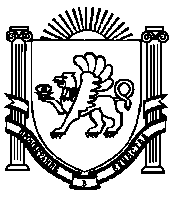 АДМИНИСТРАЦИЯ  ДРОФИНСКОГО  СЕЛЬСКОГО  ПОСЕЛЕНИЯНИЖНЕГОРСКОГО  РАЙОНА  РЕСПУБЛИКИ КРЫМПОСТАНОВЛЕНИЕ16.06.2020 г.                                             № 121-06                                         с. ДрофиноО внесении сведений в Реестр имущества муниципальной собственности Дрофинского сельского поселения объекта недвижимости.    В соответствии с Федеральным законом от 6 октября 2003 года № 131-ФЗ «Об общих принципах организации местного самоуправления в Российской Федерации», Законом Республики Крым от 31.07.2014 г. №38-ЗРК «Об особенностях регулирования имущественных и земельных отношений на территории Республики Крым», «Положения об организации учета муниципального имущества и ведении реестра муниципального имущества Дрофинского сельского поселения», утвержденного решением Дрофинского сельского совета от31.03.2016г  №4, руководствуясь Уставом  Дрофинского сельского поселения Нижнегорского района Республики Крым, администрация Дрофинского сельского поселения ПОСТАНОВИЛА:1.Включить в Реестр имущества муниципальной собственности Дрофинского сельского поселения вид объекта недвижимого имущества- земельный участок - для размещения улично-дорожной сети, площадь- 4528 кв.метра, адрес: Республика Крым, Нижнегорский район, с. Стрепетово, ул Чахмахчана2. Сектору финансов и бухгалтерского учета обеспечить проведение мероприятий, предусмотренных ведением реестра муниципального имущества.3. Контроль за исполнением настоящего постановления возложить на  зав. сектором –главного бухгалтера Надиевец Т.И..Глава администрации сельского поселения                                                                      Э.Э.Паниев                                                                ВЫПИСКА                          из реестра муниципального имущества Дрофинского сельского                                     поселения  Нижнегорского района РеспубликиКрым    16.06.2020.                                                                                                    № 18                      Настоящая выписка из Реестра муниципального имущества Дрофинского сельского поселения содержит сведения об объекте недвижимого имущества –земельный участок для размещения улично-дорожной сети, находящегося в муниципальной собственности, по адресу: с. Стрепетово, ул. Чахмахчанаи имеет следующие значения:     Глава администрации сельского поселения                                    Э.Э.ПаниевN 
п/п                  Наименование сведенийЗначение сведений1                                 2            31.Реестровый номер муниципального имущества356314260010132.Кадастровый номерНет сведений3.Сведения о правообладателе муниципального недвижимого имуществаДрофинское сельское поселение4.Наименование недвижимого имуществаЗемельный участок5.Земельный участок  для  размещения улично-дорожной сетиКод вида разрешенного использования -12.0.16.Адрес (местоположение) недвижимого имуществас.Стрепетово, ул.  Чахмахчана7.Дата возникновения права муниципальной собственности на недвижимое имущество      -8.Основание возникновения права муниципальной собственности на недвижимое имуществоЗакон: 137-ФЗ от 25.10.2001г,  :38-ЗРКот 31.08.2014г9.Площадь (кв. м)4528 кв.м10.Номер регистрации права муниципальной собственности Дрофинского сельского поселенияНет сведений11.Балансовая стоимость-12.Кадастровая стоимость-13.Дата прекращения права муниципальной собственности на недвижимое имущество-14.Основание  прекращения права муниципальной собственности на недвижимое имущество-15.Сведения об установленных в отношении муниципального имущества ограничениях (обременениях) с указанием и даты их возникновения и прекращения-